Vote by correspondence for BCR Ordinary General Shareholders Meeting                                   called for the date 26.06.2023Name of the shareholder:	Personal Identication Number.........................................................Number of shares held by the shareholder on the reference date 03.06.2023: ................I send you my vote regarding the documents/proposals submitted for the OGSM approval, as follows:Note: Will be ticked the box corresponding to the vote. The other boxes will not be completed with any signs.	Signature		 . . . . . . . . . . . . 	Date			  . . . . . . . . . . .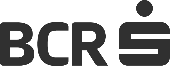 Banca Comercială Română S.A.Societate administrată în sistem dualistwww.bcr.ro Calea Plevnei nr. 159, Business Garden Bucharest, Clădirea A, Etaj 6, sector 6, București, cod poștal 060013Înmatriculată la Registrul Comerţului: J40/90/1991Înmatriculată la RegistrulInstituțiilor de Credit: Nr. RB-PJR-40-008/18.02.1999Cod Unic de Înregistrare: RO 361757Capital Social: 1.625.341.625,40 leiSWIFT: RNCB RO BUNo. item call noticeDocument nameIn favourAgainstAbstention1.Approval of the distribution of dividends in amount of RON 1,145,561,239 and the payment until the end of 2023. 